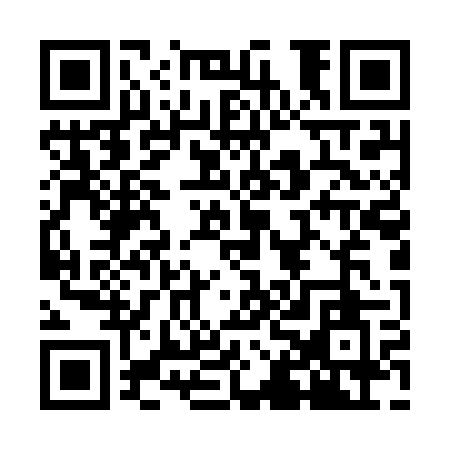 Prayer times for Malhada do Cervo, PortugalWed 1 May 2024 - Fri 31 May 2024High Latitude Method: Angle Based RulePrayer Calculation Method: Muslim World LeagueAsar Calculation Method: HanafiPrayer times provided by https://www.salahtimes.comDateDayFajrSunriseDhuhrAsrMaghribIsha1Wed4:476:301:286:238:2610:022Thu4:456:291:286:238:2710:043Fri4:446:281:276:248:2810:054Sat4:426:271:276:248:2910:075Sun4:406:261:276:258:3010:086Mon4:396:251:276:258:3110:107Tue4:376:231:276:268:3110:118Wed4:366:221:276:268:3210:139Thu4:346:211:276:278:3310:1410Fri4:326:201:276:288:3410:1511Sat4:316:191:276:288:3510:1712Sun4:296:181:276:298:3610:1813Mon4:286:171:276:298:3710:2014Tue4:266:161:276:308:3810:2115Wed4:256:151:276:308:3910:2216Thu4:246:141:276:318:4010:2417Fri4:226:141:276:318:4110:2518Sat4:216:131:276:328:4210:2719Sun4:196:121:276:328:4310:2820Mon4:186:111:276:338:4410:2921Tue4:176:101:276:338:4510:3122Wed4:166:101:276:348:4510:3223Thu4:156:091:276:348:4610:3324Fri4:136:081:286:358:4710:3525Sat4:126:081:286:358:4810:3626Sun4:116:071:286:368:4910:3727Mon4:106:061:286:368:5010:3828Tue4:096:061:286:378:5010:3929Wed4:086:051:286:378:5110:4130Thu4:076:051:286:388:5210:4231Fri4:066:051:286:388:5310:43